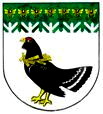 от 01 февраля 2021 года № 33О плане мероприятий по реализации в Мари-Турекском муниципальном районе Республики Марий Эл Стратегии государственной антинаркотической политики Российской Федерации на период до 2030 года Во исполнение Указа Главы Республики Марий Эл  от 29 декабря 2020 года №255 «Об утверждении перечня приоритетных направлений реализации Стратегии государственной антинаркотической политики Российской Федерации на период до 2030 года на территории Республики Марий Эл, администрация Мари-Турекского муниципального района Республики Марий Эл постановляет:1. Утвердить прилагаемый План мероприятий по реализации в Мари-Турекском муниципальном районе Республики Марий Эл Стратегии государственной антинаркотической политики Российской Федерации на период до 2030 года (далее- План). 2. Включить запланированные мероприятия в подпрограмму «Профилактика правонарушений» муниципальной программы «Развитие  муниципального управления и эффективная деятельность органов местного самоуправления в муниципальном образовании «Мари-Турекский муниципальный район» на 2014-2025 годы».3. Исполнителям мероприятий Плана ежегодно направлять  в Антинаркотическую комиссию муниципального образования:- перечень планируемых мероприятий, направленных на исполнение мер Стратегии (в срок до 1 декабря);- отчеты о проведенных мероприятиях по исполнению мероприятий Плана (в срок до 15 января).4. Разместить настоящее постановление на официальном сайте Мари-Турекского муниципального района Республики Марий Эл в информационно телекоммуникационной сети «Интернет».5. Контроль за исполнением настоящего постановления оставляю за собой. Глава администрации     Мари-Турекскогомуниципального района                                                   С.Ю.РешетовПлан мероприятийпо реализации в Мари-Турекском муниципальном районе Республики Марий Эл Стратегии государственнойантинаркотической политики Российской Федерации на период до 2030 годаМАРИЙ ЭЛ РЕСПУБЛИКЫНМАРИЙ ТУРЕК МУНИЦИПАЛЬНЫЙ РАЙОНЫНАДМИНИСТРАЦИЙЖЕАДМИНИСТРАЦИЯМАРИ-ТУРЕКСКОГО МУНИЦИПАЛЬНОГО РАЙОНАРЕСПУБЛИКИ МАРИЙ ЭЛАДМИНИСТРАЦИЯМАРИ-ТУРЕКСКОГО МУНИЦИПАЛЬНОГО РАЙОНАРЕСПУБЛИКИ МАРИЙ ЭЛПУНЧАЛПОСТАНОВЛЕНИЕПОСТАНОВЛЕНИЕУТВЕРЖДЕНпостановлением администрацииМари-Турекского муниципального района Республики Марий Элот 01.02.2021 года № 33№п/пНаименование  мероприятияИсточник финансированияСрокпроведенияОтветственный исполнитель12345Направление №1  Совершенствование антинаркотической деятельности и государственного контроля за оборотом наркотиковНаправление №1  Совершенствование антинаркотической деятельности и государственного контроля за оборотом наркотиковНаправление №1  Совершенствование антинаркотической деятельности и государственного контроля за оборотом наркотиковНаправление №1  Совершенствование антинаркотической деятельности и государственного контроля за оборотом наркотиковНаправление №1  Совершенствование антинаркотической деятельности и государственного контроля за оборотом наркотиковЗадача  №1.1 Совершенствование с учетом складывающейся наркоситуации нормативного правового регулирования в сфере антинаркотической деятельностиЗадача  №1.1 Совершенствование с учетом складывающейся наркоситуации нормативного правового регулирования в сфере антинаркотической деятельностиЗадача  №1.1 Совершенствование с учетом складывающейся наркоситуации нормативного правового регулирования в сфере антинаркотической деятельностиЗадача  №1.1 Совершенствование с учетом складывающейся наркоситуации нормативного правового регулирования в сфере антинаркотической деятельностиЗадача  №1.1 Совершенствование с учетом складывающейся наркоситуации нормативного правового регулирования в сфере антинаркотической деятельности1.1.1Издание муниципальных правовых актов (внесение изменений), направленных на осуществление мероприятий в сфере профилактики незаконного потребления наркотических средств и психотропных веществ-в течение года2021 -2029 г.г.Отраслевые (функциональные) органы администрации Мари-Турекского муниципального района (далее- администрация района)Задача № 1.2 Обеспечение эффективной координации антинаркотической деятельностиЗадача № 1.2 Обеспечение эффективной координации антинаркотической деятельностиЗадача № 1.2 Обеспечение эффективной координации антинаркотической деятельностиЗадача № 1.2 Обеспечение эффективной координации антинаркотической деятельностиЗадача № 1.2 Обеспечение эффективной координации антинаркотической деятельности1.2.1Проведение анализа состояния наркообстановки  и ситуации по выявленным фактам употребления новых видов потенциально опасных психоактивных веществ на территории муниципального образования-в течение года2021 -2029 г.г.ГБУ РМЭ «Мари-Турекская ЦРБ им.В.В.Свинина», наркологический кабинет(далее – ЦРБ) 1.2.2Обучение специалистов, обеспечивающих реализацию антинаркотической политики:- членов АНК;- педагогов и воспитателей образовательных организаций;- работников учреждений культуры;- медицинских работников;- сотрудников МВД-в течение года2021 -2029 г.гАдминистрация района;Отдел образования и по делам молодежи администрации района (далее- Отдел образования);Отдел культуры, физической культуры и спорта администрации района (далее- Отдел культуры);ЦРБ;  МО МВД (по согласованию)1.2.3Проведение семинаров-совещаний, круглых столов по вопросам организации антинаркотической работы, межведомственного взаимодействия субъектов профилактики, совершенствования работы по профилактике вредных зависимостей-ежегодно2021 -2029 г.г Антинаркотическая комиссия Мари-Турекского района (далее – АНК);Комиссия по делам несовершеннолетних и защите их прав (далее- КДНиЗП)  1.2.4Взаимодействие с общественными организациями, занимающихся  профилактикой наркомании  и реабилитацией наркозависимых лиц, привлечение  иных институтов гражданского общества  к решению задач, предусмотренных Стратегией-в течение года2021 -2029 г.гАнтинаркотическая комиссия Мари-Турекского района 1.2.5Проведение  заседаний  Антинаркотической комиссии Мари-Турекского района -ежеквартально2021-2029 г.г.АНКНаправление №2 Профилактика и раннее выявление незаконного потребления наркотиковНаправление №2 Профилактика и раннее выявление незаконного потребления наркотиковНаправление №2 Профилактика и раннее выявление незаконного потребления наркотиковНаправление №2 Профилактика и раннее выявление незаконного потребления наркотиковНаправление №2 Профилактика и раннее выявление незаконного потребления наркотиковЗадача №2.1 Формирование комплексной антинаркотической профилактической деятельностиЗадача №2.1 Формирование комплексной антинаркотической профилактической деятельностиЗадача №2.1 Формирование комплексной антинаркотической профилактической деятельностиЗадача №2.1 Формирование комплексной антинаркотической профилактической деятельностиЗадача №2.1 Формирование комплексной антинаркотической профилактической деятельности2.1.1Включение профилактических мероприятий во внеурочную и воспитательную работу, программы, проекты, практики гражданско- патриотического, духовно- нравственного воспитания граждан, детей и молодежив течение года2021-2029 г.г.Отдел образования;Отдел культуры2.1.2Проведение  социально-психологического тестирования   учащихся образовательных учреждений   на предмет выявления  склонности к употреблению наркотических средств и курительных смесей и  медицинских осмотров обучающихся на предмет потребления наркотических средств и психоактивных веществ. Проведение анализа результатов тестирования  и внесение на его основе корректив в планы воспитательной и профилактической  антинаркотической работы  образовательных учреждений- в течение года2021-2029 г.г.Отдел образования;ЦРБ (по согласованию)Задача № 2.2 Создание с учетом традиционных российских духовно-нравственных и культурных ценностей условий для формирования в обществе осознанного негативного отношения к незаконному потреблению наркотиковЗадача № 2.2 Создание с учетом традиционных российских духовно-нравственных и культурных ценностей условий для формирования в обществе осознанного негативного отношения к незаконному потреблению наркотиковЗадача № 2.2 Создание с учетом традиционных российских духовно-нравственных и культурных ценностей условий для формирования в обществе осознанного негативного отношения к незаконному потреблению наркотиковЗадача № 2.2 Создание с учетом традиционных российских духовно-нравственных и культурных ценностей условий для формирования в обществе осознанного негативного отношения к незаконному потреблению наркотиковЗадача № 2.2 Создание с учетом традиционных российских духовно-нравственных и культурных ценностей условий для формирования в обществе осознанного негативного отношения к незаконному потреблению наркотиков2.2.1Организация разъяснительной работы путем проведения антинаркотической пропаганды средствами массовой информации, направленной на повышение уровня осведомленности граждан, в первую очередь несовершеннолетних и их родителей (законных представителей):- о рисках, связанных с незаконным потреблением наркотиков;- о  правовой ответственности за незаконный оборот наркотических средств и психотропных веществ; - о пропаганде ценностей здорового образа жизни;- о разъяснении доступности наркологической помощи (в том числе анонимной);-  о разъяснении  мер социально-правовых ограничений в отношении наркозависимых (с разъяснением правовых последствий постановки на  профилактический и диспансерный учет у нарколога)-в течение года2021-2029 г.г.АНК; Отдел образования;Отдел культуры;Администрации городского и сельских поселений(по согласованию);МО МВД (по согласованию);ЦРБ (по согласованию);МАУ «Редакция районной газеты «Знамя» (по согласованию)2.2.2Освещение в средствах массовой информации о проводимой профилактической антинаркотической работе и мероприятиях по борьбе с незаконным оборотом наркотиков, пропаганде здорового образа жизни-ежемесячно2021-2029 г.г.АНК; Отдел образования;Отдел культуры;Администрации городского и сельских поселений(по согласованию);МО МВД (по согласованию);ЦРБ (по согласованию);МАУ «Редакция районной газеты «Знамя» (по согласованию)2.2.3Проведение лекций, бесед, родительских собраний, тематических классных часов, семинаров, круглых столов с учащимися и их родителями   по вопросам профилактики наркомании, алкоголизма и табакокурения, пропаганде здорового образа жизни-в течение года2021-2029 г.г.Отдел образования;КДНиЗП; МО МВД (по согласованию);ЦРБ (по согласованию)2.2.4Привлечение добровольцев (волонтеров) к участию в реализации антинаркотических мероприятиях- в течение года2021-2029 г.гАдминистрации городского и сельских поселений(по согласованию)2.2.5Издание и размещение  наглядной агитации  и наружной рекламы антинаркотического содержания с указанием  «телефонов доверия»  в учреждениях образования, культуры, физкультуры и спорта, молодежной политики, административных зданиях и местах массового скопления населенияМП 1в течение года2021-2029 г.гОтдел образования;Отдел культуры;Администрации городского и сельских поселений(по согласованию)2.2.6Участие в собраниях граждан с освещением вопросов антинаркотической направленности, доведение информации о проводимых мероприятиях по противодействию наркомании и незаконному обороту наркотиков, распространение информационных материалов-в течение года2021-2029 г.гАНК; Администрации городского и сельских поселений(по согласованию);МО МВД (по согласованию); ЦРБ (по согласованию)2.2.7Участие в проведении мероприятий в рамках Всероссийской профилактической антинаркотической акции «Сообщи, где торгуют смертью»-март,ноябрь2021-2029 г.гАНК;По согласованию:МО МВД; ЦРБ;  МАУ «Редакция районной газеты «Знамя» 2.2.8Организация и проведение мероприятий в  рамках межведомственной комплексной оперативно-профилактической операции «Мак»-июнь-июльавгуст-сентябрь2021-2029 г.г.По согласованию: МО МВД; Администрации городского и сельских поселений;МАУ «Редакция районной газеты «Знамя»  2.2.9Организация и проведение всероссийского месячника  антинаркотической направленности  и популяризации  здорового образа жизнииюнь2021-2029 г.г.АНК; Отдел образования; Отдел культуры; МО МВД (по согласованию);2.2.10Мониторинг информационно-телекоммуникационной сети «Интернет», улиц населенных пунктов, зданий учреждений образования и культуры  на предмет выявления рекламных объявлений, предположительно содержащих информацию о продаже наркотических средств-в течение года2021-2029 г.гОтдел образования, Отдел культурыПо согласованию: МО МВД; Администрации городского и сельских поселений;2.2.11Проведение рейдовых мероприятий по  выявлению торговых объектов, осуществляющих реализацию  спиртосодержащей и табачной продукции  несовершеннолетним.  Мониторинг   территорий, прилегающих к общеобразовательным учреждениям,  а также учреждениям дополнительного образования, культуры, спорта, здравоохранения  на предмет осуществления торговли  спиртосодержащей и табачной продукцией-в течение года2021-2029 г.гКДНиЗП;МО МВД (по согласованию)2.2.12Организация и проведение районных мероприятий, направленные на формирование здорового образа жизни молодежи:- Форума здоровья;- Спортивно- туристического слета;МП2021-2029 г.гапрельмайОтдел культуры;Отдел образования;КДНиЗП;2.2.13Организация  и проведение  Дней здоровья  в образовательных учреждениях- в течение года2021-2029 г.гОтдел образования2.2.14 Организация   и проведение индивидуальной  работы по профилактике наркомании, вредных зависимостей  и пропаганде  здорового  образа  жизни с подростками, состоящими на профилактическом учете в органах  системы профилактики-в течение года2021-2029 г.гКДНиЗП2.2.15Проведение  мероприятий, направленных на формирование мотивации устойчивого отказа допризывной  молодежи  от употребления наркотиков, алкоголя  и других  вредных зависимостей. Проведение антинаркотической акции «Призывник»-в течение года2021-2029 г.гапрель - декабрьОтдел образования;Отдел культуры;МО МВД (по согласованию);ЦРБ (по согласованию)2.2.16Проведение  мероприятий антинаркотической направленности в  летних лагерях дневного пребывания, лагерях труда и отдыха, оздоровительных и дворовых площадках, клубах по месту жительства, творческих коллективах, спортивных секциях-июнь-августОтдел образования;Отдел культуры;МО МВД (по согласованию);ЦРБ (по согласованию)Направление №3   Сокращение числа лиц, у которых диагностированы наркомания или пагубное (с негативными последствиями) потребление наркотиковНаправление №3   Сокращение числа лиц, у которых диагностированы наркомания или пагубное (с негативными последствиями) потребление наркотиковНаправление №3   Сокращение числа лиц, у которых диагностированы наркомания или пагубное (с негативными последствиями) потребление наркотиковНаправление №3   Сокращение числа лиц, у которых диагностированы наркомания или пагубное (с негативными последствиями) потребление наркотиковНаправление №3   Сокращение числа лиц, у которых диагностированы наркомания или пагубное (с негативными последствиями) потребление наркотиковЗадача № 3.1   Повышение эффективности функционирования наркологической службы, предупреждение случаев незаконного лечения больных наркоманиейЗадача № 3.1   Повышение эффективности функционирования наркологической службы, предупреждение случаев незаконного лечения больных наркоманиейЗадача № 3.1   Повышение эффективности функционирования наркологической службы, предупреждение случаев незаконного лечения больных наркоманиейЗадача № 3.1   Повышение эффективности функционирования наркологической службы, предупреждение случаев незаконного лечения больных наркоманиейЗадача № 3.1   Повышение эффективности функционирования наркологической службы, предупреждение случаев незаконного лечения больных наркоманией3.1.1Организация контроля за назначением и применением наркотических анальгетиков-постоянно 2021-2029 г.гЦРБ (по согласованию)3.1.2Своевременный обмен информацией о случаях отравления и смертности населения муниципального образования в результате незаконного потребления наркотиков для принятия оперативных мер реагирования-в течение года2021-2029 г.гАНК;ЦРБ (по согласованию);МО МВД (по согласованию)3.1.3Проведение мероприятий по профилактике и диагностике незаконного потребления наркотиков и наркомании, а также  принятие мер по лечению и медицинской реабилитации больных наркоманией, в том числе обеспечение взаимодействия медицинских организаций с организациями, осуществляющими мероприятия по социальной реабилитации и ресоциализации больных наркоманией-в течение года2021-2029 г.г ЦРБ (по согласованию)Задача № 3.2   Повышение доступности для наркопотребителей профилактики, диагностики и лечения инфекционных заболеваний (ВИЧ-инфекции, вирусных гепатитов, туберкулеза, инфекций, передающихся половым путем)Задача № 3.2   Повышение доступности для наркопотребителей профилактики, диагностики и лечения инфекционных заболеваний (ВИЧ-инфекции, вирусных гепатитов, туберкулеза, инфекций, передающихся половым путем)Задача № 3.2   Повышение доступности для наркопотребителей профилактики, диагностики и лечения инфекционных заболеваний (ВИЧ-инфекции, вирусных гепатитов, туберкулеза, инфекций, передающихся половым путем)Задача № 3.2   Повышение доступности для наркопотребителей профилактики, диагностики и лечения инфекционных заболеваний (ВИЧ-инфекции, вирусных гепатитов, туберкулеза, инфекций, передающихся половым путем)Задача № 3.2   Повышение доступности для наркопотребителей профилактики, диагностики и лечения инфекционных заболеваний (ВИЧ-инфекции, вирусных гепатитов, туберкулеза, инфекций, передающихся половым путем)3.2.1Реализация программ профилактики социально значимых инфекционных заболеваний среди наркопотребителей-в течение года2021-2029 г.г ЦРБ (по согласованию);Задача № 3.3   Активизация работы по исполнению судебных решений лицами, на которых возложена дополнительная обязанность прохождения лечения от наркотической зависимости, медицинской и социальной реабилитацииЗадача № 3.3   Активизация работы по исполнению судебных решений лицами, на которых возложена дополнительная обязанность прохождения лечения от наркотической зависимости, медицинской и социальной реабилитацииЗадача № 3.3   Активизация работы по исполнению судебных решений лицами, на которых возложена дополнительная обязанность прохождения лечения от наркотической зависимости, медицинской и социальной реабилитацииЗадача № 3.3   Активизация работы по исполнению судебных решений лицами, на которых возложена дополнительная обязанность прохождения лечения от наркотической зависимости, медицинской и социальной реабилитацииЗадача № 3.3   Активизация работы по исполнению судебных решений лицами, на которых возложена дополнительная обязанность прохождения лечения от наркотической зависимости, медицинской и социальной реабилитации3.3.1 Проведение мероприятий по профилактической работе с лицами, уклоняющимися от исполнения обязанности возложенной на них судьей при назначении административного наказания обязанности пройти диагностику, профилактические мероприятия, а также длительно более года уклоняющимися от наблюдения и лечения-в течение годаМО МВД (по согласованию); ЦРБ (по согласованию);Задача № 3.4   Повышение доступности социальной реабилитации и ресоциализации для наркопотребителей,включая лиц, освободившихся из мест лишения свободы, лиц без определенного места жительстваЗадача № 3.4   Повышение доступности социальной реабилитации и ресоциализации для наркопотребителей,включая лиц, освободившихся из мест лишения свободы, лиц без определенного места жительстваЗадача № 3.4   Повышение доступности социальной реабилитации и ресоциализации для наркопотребителей,включая лиц, освободившихся из мест лишения свободы, лиц без определенного места жительстваЗадача № 3.4   Повышение доступности социальной реабилитации и ресоциализации для наркопотребителей,включая лиц, освободившихся из мест лишения свободы, лиц без определенного места жительстваЗадача № 3.4   Повышение доступности социальной реабилитации и ресоциализации для наркопотребителей,включая лиц, освободившихся из мест лишения свободы, лиц без определенного места жительства3.4.1Работа с лицами, освободившимися из мест лишения свободы за преступления, связанные с незаконным оборотом наркотиков, совершившими административные правонарушения в сфере НОН, лицами, уклоняющихся от наблюдения врача нарколога, лиц без определенного  места жительства  в рамках работы территориальных комиссий по профилактике правонарушений-ежемесячно2021-2029 г.гМО МВД (по согласованию); администрации городского и сельских поселений 3.4.2Содействие в решении вопроса по выходу из трудной жизненной ситуации, обратившимся за помощью лицам, освободившимся из мест лишения свободы, в том числе за преступления, связанные с незаконным оборотом наркотиков-в течение года2021-2029 г.гМО МВД (по согласованию);администрации городского и сельских поселений (по согласованию);ГБУ РМЭ «Центр занятости населения Мари-Турекского района» (далее- ЦЗН) (по согласованию);ГБУ РМЭ «Комплексный центр социального обслуживания населения» (далее -КЦСОН) (по согласованию)3.4.3Оказание помощи в социальной реабилитации, лицам потребляющих наркотические вещества в не медицинских целях, в рамках социально- психологической программы социальной реабилитации несовершеннолетних «Независимость»,  взрослых «Альтернатива»-в течение года2021-2029 г.гКЦСОН (по согласованию)Направление №4 Сокращение количества преступлений и правонарушений, связанных с незаконным оборотом наркотиковНаправление №4 Сокращение количества преступлений и правонарушений, связанных с незаконным оборотом наркотиковНаправление №4 Сокращение количества преступлений и правонарушений, связанных с незаконным оборотом наркотиковНаправление №4 Сокращение количества преступлений и правонарушений, связанных с незаконным оборотом наркотиковНаправление №4 Сокращение количества преступлений и правонарушений, связанных с незаконным оборотом наркотиковЗадача № 4.1 Совершенствование противодействия  организованной преступности,связанной с незаконным оборотом наркотиковЗадача № 4.1 Совершенствование противодействия  организованной преступности,связанной с незаконным оборотом наркотиковЗадача № 4.1 Совершенствование противодействия  организованной преступности,связанной с незаконным оборотом наркотиковЗадача № 4.1 Совершенствование противодействия  организованной преступности,связанной с незаконным оборотом наркотиковЗадача № 4.1 Совершенствование противодействия  организованной преступности,связанной с незаконным оборотом наркотиков4.1.1Проведение оперативно-розыскных мероприятий по выявлению, предупреждению и пресечению преступлений, связанных с незаконным оборотом наркотиков, совершаемых организованными группами и преступными сообществами (преступными организациями), в том числе с использованием современных информационных технологий-в течение года2021-2029 г.гМО МВД(по согласованию)Задача № 4.2 Противодействие легализации (отмыванию) доходов,полученных в результате незаконного оборота наркотиковЗадача № 4.2 Противодействие легализации (отмыванию) доходов,полученных в результате незаконного оборота наркотиковЗадача № 4.2 Противодействие легализации (отмыванию) доходов,полученных в результате незаконного оборота наркотиковЗадача № 4.2 Противодействие легализации (отмыванию) доходов,полученных в результате незаконного оборота наркотиковЗадача № 4.2 Противодействие легализации (отмыванию) доходов,полученных в результате незаконного оборота наркотиков4.2.1Проведение оперативно-розыскных мероприятий по выявлению, предупреждению и пресечению фактов легализации доходов, полученных в результате незаконного оборота наркотиков-в течение года2021-2029 г.гМО МВД(по согласованию)4.2.2Проведение мероприятий по пресечению использования электронных платежных инструментов при совершении преступлений, связанных с незаконным оборотом наркотиковв течение года2021-2029 г.гМО МВД(по согласованию)Задача № 4.3: Уничтожение инфраструктуры незаконного производства, транспортировки и распространения наркотиков, существенное сокращение сырьевой базы незаконного производства наркотиковЗадача № 4.3: Уничтожение инфраструктуры незаконного производства, транспортировки и распространения наркотиков, существенное сокращение сырьевой базы незаконного производства наркотиковЗадача № 4.3: Уничтожение инфраструктуры незаконного производства, транспортировки и распространения наркотиков, существенное сокращение сырьевой базы незаконного производства наркотиковЗадача № 4.3: Уничтожение инфраструктуры незаконного производства, транспортировки и распространения наркотиков, существенное сокращение сырьевой базы незаконного производства наркотиковЗадача № 4.3: Уничтожение инфраструктуры незаконного производства, транспортировки и распространения наркотиков, существенное сокращение сырьевой базы незаконного производства наркотиков4.3.1Проведение мероприятий по пресечению незаконного оборота наркотиков в местах проведения культурно-досуговых мероприятий-в течение года2021-2029 г.гМО МВД (по согласованию)4.3.2Проведение мероприятий, направленных на выявление и пресечение функционирования в сети «Интернет» ресурсов, используемых для пропаганды незаконных потребления и распространения наркотиков-в течение года2021-2029 г.гМО МВД  (по согласованию);4.3.3Организация и проведение мероприятий, направленных на выявление незаконных посевов и очагов произрастания дикорастущих наркосодержащих растений, фактов их незаконного культивирования, а также методов уничтожения дикорастущих наркосодержащих растений-май-сентябрь2021-2029 г.гМО МВД (по согласованию);Администрации городского и сельских поселений (по согласованию) МП - муниципальная программа «Развитие муниципального управления и эффективная деятельность органов местного самоуправления в муниципальном образовании «Мари-Турекский муниципальный район» на 2014-2025 годы»;МП - муниципальная программа «Развитие муниципального управления и эффективная деятельность органов местного самоуправления в муниципальном образовании «Мари-Турекский муниципальный район» на 2014-2025 годы»;МП - муниципальная программа «Развитие муниципального управления и эффективная деятельность органов местного самоуправления в муниципальном образовании «Мари-Турекский муниципальный район» на 2014-2025 годы»;МП - муниципальная программа «Развитие муниципального управления и эффективная деятельность органов местного самоуправления в муниципальном образовании «Мари-Турекский муниципальный район» на 2014-2025 годы»;МП - муниципальная программа «Развитие муниципального управления и эффективная деятельность органов местного самоуправления в муниципальном образовании «Мари-Турекский муниципальный район» на 2014-2025 годы»;